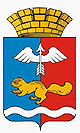 от 03.03.2023 № 01-01/179г. КраснотурьинскО внесении изменений в программу комплексного развития систем коммунальной инфраструктуры городского округа Краснотурьинск на 2016-2025 годы, утвержденную постановлением Администрации городского округа Краснотурьинск от 30.12.2016 № 1449 В соответствии с подпунктом 9 пункта 3 статьи 8 Градостроительного кодекса Российской Федерации, Федеральным законом от 06.10.2003 № 131-ФЗ 
«Об общих принципах организации местного самоуправления в Российской Федерации», постановлением Правительства Российской Федерации 
от 14.06.2013 № 502 «Об утверждении требований к программам комплексного развития систем коммунальной инфраструктуры поселений, городских округов», статьей 32 Устава городского округа Краснотурьинск, 
утвержденного решением Думы городского округа Краснотурьинск 
от 23.06.2005 № 76, в целях реализации генерального плана городского округа Краснотурьинск, Администрация (исполнительно–распорядительный орган местного самоуправления) городского округа КраснотурьинскПОСТАНОВЛЯЕТ:Внести в программу комплексного развития систем коммунальной инфраструктуры городского округа Краснотурьинск на 2016 - 2025 годы, утвержденную постановлением Администрации городского округа Краснотурьинск от 30.12.2016 № 1449 (далее Программа), следующие
измененияИзложить наименование Программы в новой редакции «Программа комплексного развития систем коммунальной инфраструктуры городского округа Краснотурьинск на 2017 - 2026 годы».1.2.	Изложить паспорт Программы в новой редакции (приложение № 1 
к настоящему постановлению).1.3.	Изложить приложение к Программе в новой редакции (приложение № 2 к настоящему постановлению).2.	Опубликовать настоящее постановление в газете «Муниципальный вестник. Городской округ Краснотурьинск» и разместить на официальном сайте Администрации городского округа Краснотурьинск.3.	Контроль исполнения настоящего постановления возложить 
на заместителя Главы Администрации городского округа Краснотурьинск 
А.В. Катаева.Глава городского округа					                    А.Ю. УстиновПриложение № 1 к постановлению Администрации городского округа Краснотурьинскот 03.03.2023 № 01-01/179«О внесении изменений в «Программу комплексного развития систем коммунальной инфраструктуры городского округа Краснотурьинск на 2016 - 2025 годы», утвержденную постановлением Администрации городского округа Краснотурьинск от 30.12.2016 № 1449» Приложение 
к постановлению Администрации городского округа Краснотурьинскот 30.12.2016 № 1449 «Об утверждении программы комплексного развития систем коммунальной инфраструктуры городского округа Краснотурьинск на 2016-2027 годы»ПАСПОРТ программы комплексного развития систем коммунальной инфраструктуры городского округа Краснотурьинск на 2017 - 2026 годыПриложение  к паспорту программы комплексного развития систем коммунальной инфраструктуры городского округа Краснотурьинск на 2017 - 2026 годыЗначения индикаторов развития систем коммунальной инфраструктуры городского округа Краснотурьинск по этапам реализации программы комплексного развития систем коммунальной инфраструктуры городского округа Краснотурьинск на 2017 - 2026 годыПриложение № 2к постановлению Администрации городского округа Краснотурьинскот 03.03.2023 № 01-01/179«О внесении изменений в «Программу комплексного развития систем коммунальной инфраструктуры городского округа Краснотурьинск на 2016 - 2025 годы», утвержденную постановлением Администрации городского округа Краснотурьинск от 30.12.2016 № 1449 Приложение  к программе комплексного развития систем коммунальной инфраструктуры городского округа Краснотурьинск на 2017 - 2026 годыПЕРЕЧЕНЬ мероприятий программы комплексного развития систем коммунальной инфраструктуры городского округа Краснотурьинск на 2017 - 2026 годы До утверждения в 2016 году программы комплексного развития систем коммунальной инфраструктуры городского округа Краснотурьинск на 2017 - 2026 годы реализованы:предусмотренное Генеральным планом городского округа Краснотурьинск применительно к городу Краснотурьинск мероприятие - строительство блочной газифицированной водогрейной котельной в районе Загородный города Краснотурьинск, введена в эксплуатацию в 2010 году.предусмотренное Генеральным планом городского округа Краснотурьинск применительно к территории поселка Рудничный мероприятие – строительство, реконструкция объектов системы хозяйственно-питьевого водопровода в жилой застройке поселка Рудничный в целях пожаротушения, строительство подъездов пожарных машин к прудам, расположенным на территории поселка Рудничный, период выполнения 2014 – 2015 г.г.АДМИНИСТРАЦИЯ  ГОРОДСКОГО ОКРУГА КРАСНОТУРЬИНСКСВЕРДЛОВСКОЙ ОБЛАСТИП О С Т А Н О В Л Е Н И ЕНаименование программыПрограмма комплексного развития систем коммунальной инфраструктуры городского округа Краснотурьинск на 2017 - 2026 годыОтветственный исполнитель ПрограммыАдминистрация городского округа КраснотурьинскАдрес: 624440, Свердловская область, город Краснотурьинск, улица Молодежная, дом 1Основание для разработки программыФедеральный закон от 29.12.2014 № 456-ФЗ 
«О внесении изменений в Градостроительный кодекс Российской Федерации и отдельные законодательные акты Российской Федерации».Постановление Правительства Российской Федерации от 14.06.2013 № 502 «Об утверждении требований к программам комплексного развития систем коммунальной инфраструктуры поселений, городских округов».Приказ Министерства строительства и развития инфраструктуры Свердловской области от 18.06.2021 
№ 350-П «Об утверждении индикаторов, применяемых для мониторинга программ комплексного развития систем коммунальной инфраструктуры поселений, городских округов на территории Свердловской области».4. Решение Думы городского округа Краснотурьинск 
от 27.12.2012 № 83 «Об утверждении Генерального плана городского округа Краснотурьинск» (вместе 
с «Основными положениями Генерального плана городского округа Краснотурьинск»).5. Решение Думы городского округа Краснотурьинск 
от 26.07.2018 № 108 «Об утверждении Генерального плана городского округа Краснотурьинск применительно к городу Краснотурьинск» (вместе 
с «Основными положениями Генерального плана городского округа Краснотурьинск применительно 
к городу Краснотурьинск»).6. Решение Думы городского округа Краснотурьинск от 27.12.2012 № 84 «Об утверждении Генерального плана городского округа Краснотурьинск применительно 
к территории поселка Воронцовка».7. Решение Думы городского округа Краснотурьинск от 22.12.2011 № 358 «Об утверждении Генерального плана городского округа Краснотурьинск применительно 
к территории поселка Рудничный».8. Решение Думы городского округа Краснотурьинск 
от 22.12.2011 № 359 «Об утверждении генерального плана городского округа Краснотурьинск применительно к территории поселка Чернореченск».9. Решение Думы городского округа Краснотурьинск 
от 22.12.2011 № 360 «Об утверждении генерального плана городского округа Краснотурьинск применительно к территории поселка Прибрежный».Соисполнители программыОрганизации, осуществляющие электро-, газо-, тепло-, водоснабжение и водоотведение, и организации, оказывающие услуги по утилизации, обезвреживанию 
и захоронению твердых коммунальных отходов 
на территории городского округа Краснотурьинск, а также муниципальное казенное учреждение «Отдел капитального строительства».Цели и задачи программыЦели 1. Определение количества и стоимости строительства и (или) реконструкции сетей и сооружений инженерно-технического обеспечения.2. Обеспечение жителей города и предприятий        
надежными и качественными услугами теплоснабжения, водоснабжения, водоотведения, электроснабжения 
и газоснабжения.                               3. Приведение системы коммунальной инфраструктуры в соответствие потребностям жилищного 
и промышленного строительства.Задачи1. Определение сроков освоения планировочных       
районов городского округа Краснотурьинск до 2026 года. Определение объемов жилой застройки 
в намеченных к освоению до 2026 года планировочных районах.  
2. Определение потребности объемов и стоимости     
строительства и реконструкции сетей и сооружений
инженерно-технического обеспечения, в том числе 
2.1. определение сетей и объектов                  
инженерно-технического обеспечения, а также сроки их проектирования и строительства, в соответствии 
со сроками освоения перспективных районов.2.2. определение видов сетей и объектов             
инженерно-технического обеспечения, строительство которых планируется вести в счет платы 
за подключение.2.3. определение стоимости строительства 
по укрупненным показателям;                     2.4. определение объектов инженерно-технического обеспечения требующих модернизации.Целевые показатели (индикаторы) развития систем коммунальной инфраструктуры1. Водоснабжение1.1. Надежность и бесперебойность систем централизованного водоснабжения1.2. Энергетическая эффективность1.3. Качество системы водоснабжения1.4. Доступность коммунальных услуг1.5. Затраты на мероприятия по строительству централизованных систем водоснабжения и (или) объектов, входящих в централизованную систему водоснабжения1.6. Затраты на мероприятия по реконструкции (модернизации) централизованных систем водоснабжения и (или) объектов, входящих 
в централизованную систему водоснабжения2. Водоотведение2.1. Надежность и бесперебойность централизованной системы водоотведения2.2. Качество системы водоотведения2.3. Доступность коммунальных услуг2.4. Затраты на мероприятия по строительству систем водоотведения и объектов системы водоотведения2.5. Затраты на мероприятия по реконструкции (модернизации) систем водоотведения и объектов системы водоотведения3. Теплоснабжение3.1. Надежность и бесперебойность теплоснабжения3.2. Энергетическая эффективность3.3. Качество теплоснабжения3.4. Затраты на мероприятия по строительству систем теплоснабжения и объектов системы теплоснабжения3.5. Затраты на мероприятия по реконструкции (модернизации) систем теплоснабжения и объектов системы теплоснабжения4. Электроснабжение4.1. Надежность и бесперебойность электроснабжения4.2. Качество электроснабжения4.3. Затраты на мероприятия по строительству систем электроснабжения и объектов системы электроснабжения4.4. Затраты на мероприятия по реконструкции (модернизации) систем электроснабжения и объектов системы электроснабжения5. Газоснабжение5.1. Надежность и бесперебойность газоснабжения5.2. Качество газоснабжения5.3. Затраты на мероприятия по строительству систем газоснабжения и объектов системы газоснабжения5.4. Затраты на мероприятия по реконструкции (модернизации) систем газоснабжения и объектов системы газоснабжения6. Доступность коммунальных услуг по всему муниципальному образованию6.1. Уровень благоустройства жилищного фондаСроки и этапы реализациипрограммыСрок реализации: 2017 – 2026 годыОбъемы требуемых капитальных вложенийВсего – 27 731 553,7    тысяч рублей, в том числе2017 год – 515 627,1    тысяч рублей2018 год – 428 949,2    тысяч рублей2019 год – 1 078 526,4 тысяч рублей2020 год – 802 111,8    тысяч рублей2021 год – 832 903,2    тысяч рублей2022 - 2026 год – 24 073 436,0 тысяч рублей,из нихфедеральный бюджет 0,0 тысяч рублей, в том числе2017 год – 0,0 тысяч рублей2018 год – 0,0 тысяч рублей2019 год – 0,0 тысяч рублей2020 год – 0,0 тысяч рублей2021 год – 0,0 тысяч рублей2022 - 2026 год – 0,0 тысяч рублей,областной 21 772 774,9 тысяч рублей, в том числе2017 год – 441 834,4 тысяч рублей2018 год – 384 704,3 тысяч рублей2019 год – 258 347,0 тысяч рублей2020 год – 0,0 тысяч рублей2021 год – 0,0 тысяч рублей2022 - 2026 год – 20 687 889,2 тысяч рублей,местный бюджет 2 452 307,9 тысяч рублей, в том числе2017 год – 72 292,7 тысяч рублей2018 год – 42 744,9 тысяч рублей2019 год – 29 430,3 тысяч рублей2020 год – 1 185,6   тысяч рублей2021 год – 0,0 тысяч рублей2022 - 2026 год – 2 306 654,4 тысяч рублей,внебюджетные источники 3 506 470,9 тысяч рублей, в том числе2017 год – 1 500,0 тысяч рублей2018 год – 1 500,0 тысяч рублей2019 год – 790 749,1 тысяч рублей2020 год – 800 926,2 тысяч рублей2021 год – 832 903,2 тысяч рублей2022 - 2026 год – 1 078 892,4 тысяч рублей.Ожидаемые результаты реализации ПрограммыСоздание системы коммунальной инфраструктуры городского округа Краснотурьинск, обеспечивающей предоставление качественных коммунальных услуг 
при приемлемых для населения тарифах, а также отвечающей экологическим требованиям 
и потребностям.№ п/пИндикатор (целевой показатель)Данные для установки целевого показателяЕдиница измеренияЗначения показателейЗначения показателейЗначения показателейЗначения показателейЗначения показателейЗначения показателей№ п/пИндикатор (целевой показатель)Данные для установки целевого показателяЕдиница измерения201720182019202020212022 – 202612345678910ВодоснабжениеВодоснабжениеВодоснабжениеВодоснабжениеВодоснабжениеВодоснабжениеВодоснабжениеВодоснабжениеВодоснабжениеВодоснабжениеВодоснабжение1.1.Надежность и бесперебойность систем централизованного водоснабженияколичество перерывов в подаче воды, возникших в результате аварий, повреждений и иных технологических нарушений 
на объектах централизованной системы водоснабженияед./км0,0250,0831,1860,881,2530,051.1.Надежность и бесперебойность систем централизованного водоснабженияустановленная мощность источников водоснабжениятыс. куб. м./сут.25,725,725,725,725,738,21.2.Энергетическая эффективностьдоля потерь воды в централизованных системах водоснабжения при транспортировке в общем объеме воды, поданной в водопроводную сеть%--44,22343,73445,443301.3.Качество системы водоснабженияуровень физического износа систем 
и объектов водоснабжения%60,1655,4560,8872,6578,8465,51.3.Качество системы водоснабжениядоля соответствия качества питьевой воды установленным требованиям на территории МО%98,6298,9598,6399,1299,081001.3.Качество системы водоснабжениядоля сетей водоснабжения, нуждающихся 
в замене от общей протяженности сетей%59,260,561,762,764,045,51.3.Качество системы водоснабженияввод построенных объектов водоснабжения 
в эксплуатацию за рассматриваемый периодед.,км0,0350,412,732,930,415 ед./36,1 км1.3.Качество системы водоснабженияввод реконструированных 
и модернизированных объектов водоснабжения в эксплуатацию за рассматриваемый периодед.км000001 ед.1.3.Качество системы водоснабженияобеспеченность населения приборами учета воды%1820222425701.4.Доступность коммунальных услугобщая протяженность сетей централизованного водоснабжения, в том числе:км118,66119,06132,33135,26135,67172,771.4.Доступность коммунальных услуггорода и поселки городского типакм118,66119,06132,325135,26135,67172,771.4.Доступность коммунальных услугсельские населенные пунктыкм0000001.5.Затраты на мероприятия по строительству централизованных систем водоснабжения и (или) объектов, входящих в централизованную систему водоснабжениябюджетное финансирование, в том числе:млн. руб.489, 8380,7287,00,00,01 876,41.5.Затраты на мероприятия по строительству централизованных систем водоснабжения и (или) объектов, входящих в централизованную систему водоснабженияфедеральный бюджетмлн. руб.0,00,00,00,00,00,01.5.Затраты на мероприятия по строительству централизованных систем водоснабжения и (или) объектов, входящих в централизованную систему водоснабженияобластной бюджетмлн. руб.440,8342,6258,30,00,01 690,61.5.Затраты на мероприятия по строительству централизованных систем водоснабжения и (или) объектов, входящих в централизованную систему водоснабженияместный бюджетмлн. руб.49,038,028,70,00,0187,81.5.Затраты на мероприятия по строительству централизованных систем водоснабжения и (или) объектов, входящих в централизованную систему водоснабженияпривлечение частных инвестиций (в том числе инвестиционные и кредитные средства)млн. руб.0,00,00,00,00,02,01.6.Затраты на мероприятия по реконструкции (модернизации) централизованных систем водоснабжения и (или) объектов, входящих в централизованную систему водоснабжениябюджетное финансирование, в том числе:млн. руб.0,00,00,00,00,02,01.6.Затраты на мероприятия по реконструкции (модернизации) централизованных систем водоснабжения и (или) объектов, входящих в централизованную систему водоснабженияфедеральный бюджетмлн. руб.0,00,00,00,00,00,01.6.Затраты на мероприятия по реконструкции (модернизации) централизованных систем водоснабжения и (или) объектов, входящих в централизованную систему водоснабженияобластной бюджетмлн. руб.0,00,00,00,00,00,01.6.Затраты на мероприятия по реконструкции (модернизации) централизованных систем водоснабжения и (или) объектов, входящих в централизованную систему водоснабженияместный бюджетмлн. руб.0,00,00,00,00,00,01.6.Затраты на мероприятия по реконструкции (модернизации) централизованных систем водоснабжения и (или) объектов, входящих в централизованную систему водоснабженияпривлечение частных инвестиций (в том числе инвестиционные и кредитные средства)млн. руб.0,00,00,00,00,02,0ВодоотведениеВодоотведениеВодоотведениеВодоотведениеВодоотведениеВодоотведениеВодоотведениеВодоотведениеВодоотведениеВодоотведениеВодоотведение2.1.Надежность и бесперебойность централизованной системы водоотведенияудельное количество аварий и засоров в расчете на протяженность канализационной сетиед./км10,0212,0310,3413,0413,858,02.1.Надежность и бесперебойность централизованной системы водоотведенияустановленная мощность очистных сооруженийкуб.м./сут.34 22234 22234 22234 22234 22236 6222.2.Качество системы водоотведенияуровень физического износа систем и объектов системы водоотведения%64,6570,4672,0173,8171,3855,02.2.Качество системы водоотведениядоля проб сточных вод, не соответствующих установленным нормативам допустимых сбросов, лимитам на сбросы, рассчитанная применительно к централизованным бытовым системам водоотведения%74,6576,278,5381,6981,3955,02.2.Качество системы водоотведениядоля сетей водоотведения, нуждающихся в замене от общей протяженности сетей%45,2546,8646,8648,8851,3845,382.2.Качество системы водоотведенияввод построенных объектов водоотведения в эксплуатацию за рассматриваемый периодед./км000005 ед./17 км.2.2.Качество системы водоотведенияввод реконструированных и модернизированных объектов водоотведения в эксплуатацию за рассматриваемый периодед.,км000003 ед./2 км2.3.Доступность коммунальных услугобщая протяженность сетей централизованного водоотведения, в том числе:км182,0182,0182,0182,0182,0199,02.3.Доступность коммунальных услуггорода и поселки городского типакм182,0182,0182,0182,0182,0199,02.4.Затраты на мероприятия по строительству систем водоотведения и объектов системы водоотведениябюджетное финансирование, в том числе:млн. руб.0,00,00,00,00,0834,02.4.Затраты на мероприятия по строительству систем водоотведения и объектов системы водоотведенияфедеральный бюджетмлн. руб.0,00,00,00,00,00,02.4.Затраты на мероприятия по строительству систем водоотведения и объектов системы водоотведенияобластной бюджетмлн. руб.0,00,00,00,00,0750,72.4.Затраты на мероприятия по строительству систем водоотведения и объектов системы водоотведенияместный бюджетмлн. руб.0,00,00,00,00,083,42.4.Затраты на мероприятия по строительству систем водоотведения и объектов системы водоотведенияпривлечение частных инвестиций (в том числе инвестиционные и кредитные средства)млн. руб.0,00,00,00,00,00,02.5.Затраты на мероприятия по реконструкции (модернизации) систем водоотведения и объектов системы водоотведениябюджетное финансирование, в том числе:млн. руб.0,00,00,00,00,063,02.5.Затраты на мероприятия по реконструкции (модернизации) систем водоотведения и объектов системы водоотведенияфедеральный бюджетмлн. руб.0,00,00,00,00,00,02.5.Затраты на мероприятия по реконструкции (модернизации) систем водоотведения и объектов системы водоотведенияобластной бюджетмлн. руб.0,00,00,00,00,056,72.5.Затраты на мероприятия по реконструкции (модернизации) систем водоотведения и объектов системы водоотведенияместный бюджетмлн. руб.0,00,00,00,00,06,32.5.Затраты на мероприятия по реконструкции (модернизации) систем водоотведения и объектов системы водоотведенияпривлечение частных инвестиций (в том числе инвестиционные и кредитные средства)млн. руб.0,00,00,00,00,00,0ТеплоснабжениеТеплоснабжениеТеплоснабжениеТеплоснабжениеТеплоснабжениеТеплоснабжениеТеплоснабжениеТеплоснабжениеТеплоснабжениеТеплоснабжениеТеплоснабжение3.1.Надежность и бесперебойность теплоснабженияколичество прекращений подачи тепловой энергии, теплоносителя в результате технологических нарушений на тепловых (паровых) сетях на 1 км тепловых (паровых) сетейед./км00,0330,130,360,260,23.1.Надежность и бесперебойность теплоснабженияобщая протяженность тепловых (паровых) сетей в двухтрубном исчислении км121,6121,6125,2125,6128,95133,153.1.Надежность и бесперебойность теплоснабженияустановленная мощность источников тепловой энергииГкал/час8,9698,96922,922,922,980,03.2.Энергетическая эффективностьгодовой расход топлива при производстве тепловой энергии источниками тепловой энергии с разбивкой по видам топлива (газ, уголь, дрова, мазут и т.д.)т.у.т.2591Газ 1822    уголь 725,2              дрова 44,63122Газ 2434    уголь 629            дрова58,56159Газ 5480   уголь 646,8            дрова 32,75964Газ 5373   уголь 583,7            дрова 7,17238Газ 6456  уголь 767,7         дрова 14,310000Газ 3.2.Энергетическая эффективностьобщий объем выработки тепловой энергии (теплоносителя), отпускаемый с коллекторов источников тепловой энергии (отгружаемый в тепловую сеть)тыс. Гкал/год15,726,140,936,944,8104,23.2.Энергетическая эффективностьдоля технологических потерь при передаче (транспортировке) тепловой энергии, теплоносителя по тепловым и паровым сетям от полезного отпуска тепловой энергии потребителя%39,1140,5540,5540,5540,5540,263.3.Качество теплоснабженияуровень физического износа систем и объектов теплоснабжения% 83,25 83,25 83,25  83,25  83,25 80,23.3.Качество теплоснабжениядоля сетей теплоснабжения, нуждающихся в замене от общей протяженности сетей%80,480,480,480,480,470,03.3.Качество теплоснабженияввод построенных объектов теплоснабжения в эксплуатацию за рассматриваемый периодед. мВт,км002 ед/15 МВт006 ед./28МВт3.3.Качество теплоснабженияввод модернизированных и реконструированных объектов теплоснабжения в эксплуатацию за рассматриваемый периодед. мВт,км0000003.3.Качество теплоснабженияобеспеченность населения приборами учета тепла%1623183537413.4.Затраты на мероприятия по строительству систем теплоснабжения и объектов системы теплоснабжениябюджетное финансирование, в том числе:млн. руб.0,046,80,00,00,020 188,03.4.Затраты на мероприятия по строительству систем теплоснабжения и объектов системы теплоснабженияфедеральный бюджетмлн. руб.0,00,00,00,00,00,03.4.Затраты на мероприятия по строительству систем теплоснабжения и объектов системы теплоснабженияобластной бюджетмлн. руб.0,042,10,00,00,018 169,23.4.Затраты на мероприятия по строительству систем теплоснабжения и объектов системы теплоснабженияместный бюджетмлн. руб.0,04,70,00,00,02 018, 83.4.Затраты на мероприятия по строительству систем теплоснабжения и объектов системы теплоснабженияпривлечение частных инвестиций (в том числе инвестиционные и кредитные средства)млн. руб.0,00,00,00,00,00,03.5.Затраты на мероприятия по реконструкции (модернизации) систем теплоснабжения и объектов системы теплоснабжениябюджетное финансирование, в том числе:млн. руб.0,00,00,00,00,015,03.5.Затраты на мероприятия по реконструкции (модернизации) систем теплоснабжения и объектов системы теплоснабженияфедеральный бюджетмлн. руб.0,00,00,00,00,00,03.5.Затраты на мероприятия по реконструкции (модернизации) систем теплоснабжения и объектов системы теплоснабженияобластной бюджетмлн. руб.0,00,00,00,00,013,53.5.Затраты на мероприятия по реконструкции (модернизации) систем теплоснабжения и объектов системы теплоснабженияместный бюджетмлн. руб.0,00,00,00,00,01,53.5.Затраты на мероприятия по реконструкции (модернизации) систем теплоснабжения и объектов системы теплоснабженияпривлечение частных инвестиций (в том числе инвестиционные и кредитные средства)млн. руб.0,00,00,00,00,00,0ЭлектроснабжениеЭлектроснабжениеЭлектроснабжениеЭлектроснабжениеЭлектроснабжениеЭлектроснабжениеЭлектроснабжениеЭлектроснабжениеЭлектроснабжениеЭлектроснабжениеЭлектроснабжение4.1.Надежность и бесперебойность электроснабженияпотребление электрической энергиимВт/ч4.1.Надежность и бесперебойность электроснабженияколичество технологических нарушений на распределительных электрических сетях ед.4.1.Надежность и бесперебойность электроснабженияобщая протяженность сетей электроснабжениякм4904904904904915004.2.Качество электроснабженияуровень физического износа систем и объектов электроснабжения%3030303030304.2.Качество электроснабжениядоля электрических сетей, нуждающихся в замене от общей протяженности сетей%2020201512104.2.Качество электроснабженияввод построенных объектов электроснабжения в эксплуатацию за рассматриваемый периодед.,км4.2.Качество электроснабженияввод реконструированных и модернизированных объектов электроснабжения в эксплуатацию за рассматриваемый периодед.,
км4.2.Качество электроснабженияобеспеченность населения приборами учета электроэнергии%4.3.Затраты на мероприятия по строительству систем электроснабжения и объектов системы электроснабжениябюджетное финансирование, в том числе:млн. руб.0,00,00,00,00,00,04.3.Затраты на мероприятия по строительству систем электроснабжения и объектов системы электроснабженияфедеральный бюджетмлн. руб.0,00,00,00,00,00,04.3.Затраты на мероприятия по строительству систем электроснабжения и объектов системы электроснабженияобластной бюджетмлн. руб.0,00,00,00,00,00,04.3.Затраты на мероприятия по строительству систем электроснабжения и объектов системы электроснабженияместный бюджетмлн. руб.0,00,00,00,00,00,04.3.Затраты на мероприятия по строительству систем электроснабжения и объектов системы электроснабженияпривлечение частных инвестиций (в том числе инвестиционные и кредитные средства)млн. руб.0,00,00,00,00,00,04.4.Затраты на мероприятия по реконструкции (модернизации) систем электроснабжения и объектов системы электроснабжениябюджетное финансирование, в том числе:млн. руб.1,51,51,51,51,57,54.4.Затраты на мероприятия по реконструкции (модернизации) систем электроснабжения и объектов системы электроснабженияфедеральный бюджетмлн. руб.0,000,000,000,000,000,004.4.Затраты на мероприятия по реконструкции (модернизации) систем электроснабжения и объектов системы электроснабженияобластной бюджетмлн. руб.0,000,000,000,000,000,004.4.Затраты на мероприятия по реконструкции (модернизации) систем электроснабжения и объектов системы электроснабженияместный бюджетмлн. руб.0,000,000,000,000,000,004.4.Затраты на мероприятия по реконструкции (модернизации) систем электроснабжения и объектов системы электроснабженияпривлечение частных инвестиций (в том числе инвестиционные и кредитные средства)млн. руб.1,51,51,51,51,57,5ГазоснабжениеГазоснабжениеГазоснабжениеГазоснабжениеГазоснабжениеГазоснабжениеГазоснабжениеГазоснабжениеГазоснабжениеГазоснабжениеГазоснабжение5.1.Надежность и бесперебойность газоснабженияколичество прекращений подачи газа в результате технологических нарушений на газовых сетях на 1 км газовых сетейед./км5.1.Надежность и бесперебойность газоснабженияобщая протяженность газовых сетейкм150151,21551561591705.2.Качество газоснабженияуровень физического износа систем и объектов газоснабжения%5.2.Качество газоснабжениядоля сетей газоснабжения, нуждающихся в замене от общей протяженности сетей%5.2.Качество газоснабженияввод дополнительных мощностей газопроводов и газовых сетей за рассматриваемый периодкм5.2.Качество газоснабженияввод мощностей реконструированных (модернизированных) газопроводов и газовых сетей за рассматриваемый периодкм5.2.Качество газоснабженияобеспеченность населения приборами учета газа%5.3.Затраты на мероприятия по строительству систем газоснабжения и объектов системы газоснабжениябюджетное финансирование, в том числе:млн. руб.24,30,016,81,20,0214,65.3.Затраты на мероприятия по строительству систем газоснабжения и объектов системы газоснабженияфедеральный бюджетмлн. руб.0,00,00,00,00,00,05.3.Затраты на мероприятия по строительству систем газоснабжения и объектов системы газоснабженияобластной бюджетмлн. руб.1,00,00,00,00,07,25.3.Затраты на мероприятия по строительству систем газоснабжения и объектов системы газоснабженияместный бюджетмлн. руб.23,30,00,71,20,08,85.3.Затраты на мероприятия по строительству систем газоснабжения и объектов системы газоснабженияпривлечение частных инвестиций (в том числе инвестиционные и кредитные средства)млн. руб.0,00,016,10,00,0198,65.4.Затраты на мероприятия по реконструкции (модернизации) систем газоснабжения и объектов системы газоснабжениябюджетное финансирование, в том числе:млн. руб.0,00,00,00,00,00,05.4.Затраты на мероприятия по реконструкции (модернизации) систем газоснабжения и объектов системы газоснабженияфедеральный бюджетмлн. руб.0,00,00,00,00,00,05.4.Затраты на мероприятия по реконструкции (модернизации) систем газоснабжения и объектов системы газоснабженияобластной бюджетмлн. руб.0,00,00,00,00,00,05.4.Затраты на мероприятия по реконструкции (модернизации) систем газоснабжения и объектов системы газоснабженияместный бюджетмлн. руб.0,00,00,00,00,00,05.4.Затраты на мероприятия по реконструкции (модернизации) систем газоснабжения и объектов системы газоснабженияпривлечение частных инвестиций (в том числе инвестиционные и кредитные средства)млн. руб.0,00,00,00,00,00,0Доступность коммунальных услуг по всему муниципальному образованиюДоступность коммунальных услуг по всему муниципальному образованиюДоступность коммунальных услуг по всему муниципальному образованиюДоступность коммунальных услуг по всему муниципальному образованиюДоступность коммунальных услуг по всему муниципальному образованиюДоступность коммунальных услуг по всему муниципальному образованиюДоступность коммунальных услуг по всему муниципальному образованиюДоступность коммунальных услуг по всему муниципальному образованиюДоступность коммунальных услуг по всему муниципальному образованиюДоступность коммунальных услуг по всему муниципальному образованиюДоступность коммунальных услуг по всему муниципальному образованию6.1.Уровень благоустройства жилищного фондаводоснабжением%7879828892956.1.Уровень благоустройства жилищного фондаводоотведением%8686879091956.1.Уровень благоустройства жилищного фондаотоплением%8889919293956.1.Уровень благоустройства жилищного фондагорячим водоснабжением%8484858787906.1.Уровень благоустройства жилищного фондаэлектроснабжением%8082848694956.1.Уровень благоустройства жилищного фондагазом (сетевым, сжиженным)%818181828485№ п/пНаименование работЕд.  изм.КоличествоОбъемы требуемых капитальных вложений (в ценах соответствующих лет реализации проекта), тыс. руб.Объемы требуемых капитальных вложений (в ценах соответствующих лет реализации проекта), тыс. руб.Объемы требуемых капитальных вложений (в ценах соответствующих лет реализации проекта), тыс. руб.Объемы требуемых капитальных вложений (в ценах соответствующих лет реализации проекта), тыс. руб.Объемы требуемых капитальных вложений (в ценах соответствующих лет реализации проекта), тыс. руб.Объемы требуемых капитальных вложений (в ценах соответствующих лет реализации проекта), тыс. руб.№ п/пНаименование работЕд.  изм.Количество201720182019202020212022 - 2026123456789101.ТеплоснабжениеТеплоснабжениеТеплоснабжениеТеплоснабжениеТеплоснабжениеТеплоснабжениеТеплоснабжениеТеплоснабжениеТеплоснабжениеТеплоснабжение1.1.Строительство котельной тепловой мощностью 8,0 МВт и тепловых сетей район Заречный г. Краснотурьинскаед.  10,00,00,00,00,030 000,01.1.1.федеральный бюджет, тыс.руб.0,00,00,00,00,00,01.1.2.региональный бюджет, тыс.руб.0,00,00,00,00,027 000,01.1.3.местный бюджет, тыс.руб.0,00,00,00,00,03 000,01.1.4.внебюджетные источники, тыс.руб.0,00,00,00,00,00,01.2.Строительство блочно-модульной котельной мощностью 4,0 МВт с подводящими инженерными сетями для систем централизованного теплоснабжения в поселке Рудничный ед.10,017 655,30,00,00,00,01.2.1.федеральный бюджет, тыс.руб.0,00,00,00,00,00,01.2.2.региональный бюджет, тыс.руб.0,012 443,00,00,00,00,01.2.3.местный бюджет, тыс.руб.0,05 212,30,00,00,00,01.2.4.внебюджетные источники, тыс.руб.0,00,00,00,00,00,01.3.Строительство блочно-модульной котельной мощностью 11,0 МВт с подводящими инженерными сетями для систем централизованного теплоснабжения в поселке Рудничный ед.10,029 099,60,00,00,00,01.3.1.федеральный бюджет, тыс.руб.0,00,00,00,00,00,01.3.2.региональный бюджет, тыс.руб.0,020 508,60,00,00,00,01.3.3.местный бюджет, тыс.руб.0,08 591,00,00,00,00,01.3.4.внебюджетные источники, тыс.руб.0,00,00,00,00,00,01.4.Строительство Ново-Богословской ТЭЦед.10,00,00,00,00,020 000 000,01.4.1.федеральный бюджет, тыс.руб.0,00,00,00,00,00,01.4.2.региональный бюджет, тыс.руб.0,00,00,00,00,00,01.4.3.местный бюджет, тыс.руб.0,00,00,00,00,02 000 000,01.4.4.внебюджетные источники, тыс.руб.0,00,00,00,00,00,01.5.Строительство магистральных теплопроводов: 2Д-700 мм от бойлерной № 2 до ЦТП Центрального района, участка теплопровода 2Д-300 мм до проектируемого ЦТП № 7км0,00,00,00,00,030 000,01.5.1федеральный бюджет, тыс.руб.0,00,00,00,00,00,01.5.2региональный бюджет, тыс.руб.0,00,00,00,00,027 000,01.5.3местный бюджет, тыс.руб.0,00,00,00,00,03 000,01.5.4внебюджетные источники, тыс.руб.0,00,00,00,00,00,01.6.Строительство котельной в районе многоэтажной застройки Медная Шахтаед.10,00,00,00,00,020 000,01.6.1.федеральный бюджет, тыс.руб.0,00,00,00,00,00,01.6.2.региональный бюджет, тыс.руб.0,00,00,00,00,018 000,01.6.3.местный бюджет, тыс.руб.0,00,00,00,00,02 000,01.6.4.внебюджетные источники, тыс.руб.0,00,00,00,00,00,01.7.Строительство ЦТП № 3 п. Рудничный ед.10,00,00,00,00,08 000,01.7.1.федеральный бюджет, тыс.руб.0,00,00,00,00,00,01.7.2.региональный бюджет, тыс.руб.0,00,00,00,00,07 200,01.7.3.местный бюджет, тыс.руб.0,00,00,00,00,0800,01.7.4.внебюджетные источники, тыс.руб.0,00,00,00,00,00,01.8.Строительство 2 блочных котельных для проектируемых объектов соцкультбыта в южной и северо-западной части п. Воронцовка, а также собственной котельной для теплоснабжения логистического центраед.30,00,00,00,00,060 000,01.8.1.федеральный бюджет, тыс.руб.0,00,00,00,00,00,01.8.2.региональный бюджет, тыс.руб.0,00,00,00,00,054 000,01.8.3.местный бюджет, тыс.руб.0,00,00,00,00,06 000,01.8.4.внебюджетные источники, тыс.руб.0,00,00,00,00,00,01.9.Строительство 2 котельных в центральной части поселка для проектируемых и существующих объектов соцкультбыта, жилой застройки и для производственной зоны в северной части п. Чернореченскед.20,00,00,00,00,040 000,01.9.1.федеральный бюджет, тыс.руб.0,00,00,00,00,00,01.9.2.региональный бюджет, тыс.руб.0,00,00,00,00,036 000,01.9.3.местный бюджет, тыс.руб.0,00,00,00,00,04 000,01.9.4.внебюджетные источники, тыс.руб.0,00,00,00,00,00,01.10.Реконструкция твердотопливной котельной п. Чернореченскед.10,00,00,00,00,015 000,01.10.1.федеральный бюджет, тыс.руб.0,00,00,00,00,00,01.10.2.региональный бюджет, тыс.руб.0,00,00,00,00,013 500,01.10.3.местный бюджет, тыс.руб.0,00,00,00,00,01 500,01.10.4.внебюджетные источники, тыс.руб.0,00,00,00,00,00,0 1.11.Всего затраты на работы по теплоснабжению, тыс.руб., из них0,046 754,90,00,00,020 203 000,01.11.1.федеральный бюджет, тыс.руб.0,00,00,00,00,00,01.11.2.региональный бюджет, тыс.руб.0,042 079,40,00,00,018 182 700,01.11.3.местный бюджет, тыс.руб.0,04 675,50,00,00,02 020 300,01.11.4.внебюджетные источники, тыс.руб.0,00,00,00,00,00,02.ВодоснабжениеВодоснабжениеВодоснабжениеВодоснабжениеВодоснабжениеВодоснабжениеВодоснабжениеВодоснабжениеВодоснабжениеВодоснабжение2.1.Строительство трассы водопровода от Северопесчанского месторождения подземных вод до города Краснотурьинскакм17,3478 290,1380 694,3287 052,20,00,01 160 450,12.1.1.федеральный бюджет, тыс.руб.0,00,00,00,00,00,02.1.2.региональный бюджет, тыс.руб.381 813,2356 108,1268 334,20,00,01 044 405,12.1.3.местный бюджет, тыс.руб.96 476,924 586,218 718,00,00,0116 045,02.1.4.внебюджетные источники, тыс.руб.0,00,00,00,00,00,02.2.Строительство сетей водоснабжениякм3011 517,00,00,00,00,0600 000,02.2.1.федеральный бюджет, тыс.руб.0,00,00,00,00,00,02.2.2.региональный бюджет, тыс.руб.0,00,00,00,00,0540 000,02.2.3.местный бюджет, тыс.руб.11 517,00,00,00,00,060 000,02.2.4.внебюджетные источники, тыс.руб.0,00,00,00,00,00,02.3.Исключение Краснотурьинского водохранилища из системы хозяйственно-питьевого водоснабжения города 0,00,0*0,00,00,02.3.1.федеральный бюджет, тыс.руб.0,00,00,00,00,00,02.3.2.региональный бюджет, тыс.руб.0,00,00,00,00,00,02.3.3.местный бюджет, тыс.руб.0,00,00,00,00,00,02.3.4.внебюджетные источники, тыс.руб.0,00,0*10,00,00,02.4.Строительство сооружений очистки г. Краснотурьинск и повторное использование промывных вод для промышленного предприятияед.10,00,00,00,00,0*12.4.1.федеральный бюджет, тыс.руб.0,00,00,00,00,00,02.4.2.региональный бюджет, тыс.руб.0,00,00,00,00,00,02.4.3.местный бюджет, тыс.руб.0,00,00,00,00,00,02.4.4.внебюджетные источники, тыс.руб.0,00,00,00,00,0*12.5.Строительство 2 резервуаров емкостью 1 000 м3 каждый для хранения пожарного объема воды при насосной станции III подъема пос. Рудничныйед.20,00,00,00,00,02 000,02.5.1.федеральный бюджет, тыс.руб.0,00,00,00,00,00,02.5.2.региональный бюджет, тыс.руб.0,00,00,00,00,01 800,02.5.3.местный бюджет, тыс.руб.0,00,00,00,00,0200,02.5.4.внебюджетные источники, тыс.руб.0,00,00,00,00,00,02.6.Частичная перекладка существующих водоводов п. Рудничный из-за неудовлетворительного технического состояния или ввиду малого диаметракм20,00,00,00,00,02 000,02.6.1.федеральный бюджет, тыс.руб.0,00,00,00,00,00,02.6.2.региональный бюджет, тыс.руб.0,00,00,00,00,01 800,02.6.3.местный бюджет, тыс.руб.0,00,00,00,00,0200,02.6.4.внебюджетные источники, тыс.руб.0,00,00,00,00,00,02.7.Строительство водонапорной башни п. Воронцовкаед.10,00,00,00,00,050 000,02.7.1.федеральный бюджет, тыс.руб.0,00,00,00,00,00,02.7.2.региональный бюджет, тыс.руб.0,00,00,00,00,045 000,02.7.3.местный бюджет, тыс.руб.0,00,00,00,00,05 000,02.7.4.внебюджетные источники, тыс.руб.0,00,00,00,00,00,02.8.Строительство сетей водоснабжения в проектируемых зонах размещения объектов капитального строительства местного значения п.Воронцовкакм30,00,00,00,00,060 000,02.8.1.федеральный бюджет, тыс.руб.0,00,00,00,00,00,02.8.2.региональный бюджет, тыс.руб.0,00,00,00,00,054 000,02.8.3.местный бюджет, тыс.руб.0,00,00,00,00,06 000,02.8.4.внебюджетные источники, тыс.руб.0,00,00,00,00,00,02.9.Строительство на площадке станции водоподготовки АО «БРУ» резервуаров воды с хранением регулирующего, аварийного и пожарного запасаед.10,00,00,00,00,02 000,02.9.1.федеральный бюджет, тыс.руб.0,00,00,00,00,00,02.9.2.региональный бюджет, тыс.руб.0,00,00,00,00,00,02.9.3.местный бюджет, тыс.руб.0,00,00,00,00,00,02.9.4.внебюджетные источники, тыс.руб.0,00,00,00,00,02 000,02.10.Реконструкция насосной станции II подъема АО «БРУ» с постоянно работающими на напорных водоводах ультрафиолетовыми установкамиед.10,00,00,00,00,02 000,02.10.1.федеральный бюджет, тыс.руб.0,00,00,00,00,00,02.10.2.региональный бюджет, тыс.руб.0,00,00,00,00,00,02.10.3.местный бюджет, тыс.руб.0,00,00,00,00,00,02.10.4.внебюджетные источники, тыс.руб.0,00,00,00,00,02 000,02.11.Всего затраты на работы по водоснабжению, тыс.руб., из них489 807,1380 694,3287 052,20,00,01 878 450,12.11.1.федеральный бюджет, тыс.руб.0,00,00,00,00,00,02.11.2.региональный бюджет, тыс.руб.440 826,4342 624,9258 347,00,00,01 690 605,12.11.3.местный бюджет, тыс.руб.48 980,738 069,428 705,20,00,0187 845,02.11.4.внебюджетные источники, тыс.руб.0,00,00,00,00,04 000,03.ВодоотведениеВодоотведениеВодоотведениеВодоотведениеВодоотведениеВодоотведениеВодоотведениеВодоотведениеВодоотведениеВодоотведение3.1.Строительство очистных сооружений района Медная Шахта, всегокуб.м/сут 1 4000,00,00,00,00,0339 083,53.1.1.федеральный бюджет, тыс.руб.0,00,00,00,00,00,03.1.2.региональный бюджет, тыс.руб.0,00,00,00,00,0305 175,13.1.3.местный бюджет, тыс.руб.0,00,00,00,00,033 908,43.1.4.внебюджетные источники, тыс.руб.0,00,00,00,00,00,03.2.Реконструкция насосной станции перекачки района Медная Шахта, всегоед. 10,00,00,00,00,03 000,03.2.1.федеральный бюджет, тыс.руб.0,00,00,00,00,00,03.2.2.региональный бюджет, тыс.руб.0,00,00,00,00,02 700,03.2.3.местный бюджет, тыс.руб.0,00,00,00,00,0300,03.2.4.внебюджетные источники, тыс.руб.0,00,00,00,00,00,03.3.Реконструкция очистных сооружений района Загородныйкуб.м/сут3000,00,00,00,00,040 000,03.3.1.федеральный бюджет, тыс.руб.0,00,00,00,00,00,03.3.2.региональный бюджет, тыс.руб.0,00,00,00,00,036 000,03.3.3.местный бюджет, тыс.руб.0,00,00,00,00,04 000,03.3.4.внебюджетные источники, тыс.руб.0,00,00,00,00,00,03.4.Строительство сбросного коллектора от очистных сооружений п. Рудничныйед.10,00,00,00,00,010 000,03.4.1.федеральный бюджет, тыс.руб.0,00,00,00,00,00,03.4.2.региональный бюджет, тыс.руб.0,00,00,00,00,09 000,03.4.3.местный бюджет, тыс.руб.0,00,00,00,00,01 000,03.4.4.внебюджетные источники, тыс.руб.0,00,00,00,00,00,03.5.Строительство очистных сооружений канализации п. Воронцовкаед.10,00,00,00,00,060 000,03.5.1.федеральный бюджет, тыс.руб.0,00,00,00,00,00,03.5.2.региональный бюджет, тыс.руб.0,00,00,00,00,054 000,03.5.3.местный бюджет, тыс.руб.0,00,00,00,00,06 000,03.5.4.внебюджетные источники, тыс.руб.0,00,00,00,00,00,03.6.Строительство главного самотечного коллектора п.Воронцовкакм80,00,00,00,00,0170 000,03.6.1.федеральный бюджет, тыс.руб.0,00,00,00,00,00,03.6.2.региональный бюджет, тыс.руб.0,00,00,00,00,0153 000,03.6.3.местный бюджет, тыс.руб.0,00,00,00,00,017 000,03.6.4.внебюджетные источники, тыс.руб.0,00,00,00,00,00,03.7.Строительство 2 канализационных насосных станций перекачки п. Воронцовкаед.20,00,00,00,00,015 000,03.7.1.федеральный бюджет, тыс.руб.0,00,00,00,00,00,03.7.2.региональный бюджет, тыс.руб.0,00,00,00,00,013 500,03.7.3.местный бюджет, тыс.руб.0,00,00,00,00,01 500,03.7.4.внебюджетные источники, тыс.руб.0,00,00,00,00,00,03.8.Строительство сетей централизованной системы бытовой канализации п. Чернореченсккм60,00,00,00,00,0120 0003.8.1.федеральный бюджет, тыс.руб.0,00,00,00,00,00,03.8.2.региональный бюджет, тыс.руб.0,00,00,00,00,0108 000,03.8.3.местный бюджет, тыс.руб.0,00,00,00,00,012 000,03.8.4.внебюджетные источники, тыс.руб.0,00,00,00,00,00,03.9.Строительство очистных сооружений бытовых стоковп. Чернореченскед.10,00,00,00,00,060 0003.9.1.федеральный бюджет, тыс.руб.0,00,00,00,00,00,03.9.2.региональный бюджет, тыс.руб.0,00,00,00,00,054 000,03.9.3.местный бюджет, тыс.руб.0,00,00,00,00,06 000,03.9.4.внебюджетные источники, тыс.руб.0,00,00,00,00,00,03.10.Строительство, реконструкция сетей централизованной системы канализации п. Прибрежныйкм30,00,00,00,00,060 0003.10.1.федеральный бюджет, тыс.руб.0,00,00,00,00,00,03.10.2.региональный бюджет, тыс.руб.0,00,00,00,00,054 000,03.10.3.местный бюджет, тыс.руб.0,00,00,00,00,06 000,03.10.4.внебюджетные источники, тыс.руб.0,00,00,00,00,00,03.11.Реконструкция очистных сооружений п. Прибрежныйкуб.м/сут3000,00,00,00,00,020 000,03.11.1.федеральный бюджет, тыс.руб.0,00,00,00,00,00,03.11.2.региональный бюджет, тыс.руб.0,00,00,00,00,018 000,03.11.3.местный бюджет, тыс.руб.0,00,00,00,00,02 000,03.11.4.внебюджетные источники, тыс.руб.0,00,00,00,00,00,03.12. Всего затраты на работы по водоотведению, тыс.руб., из них0,00,00,00,00,0897 083,53.12.1.федеральный бюджет, тыс.руб.0,000,000,000,000,000,003.12.2.региональный бюджет, тыс.руб.0,000,000,000,000,00807 375,153.12.3.местный бюджет, тыс.руб.0,000,000,000,000,0089 708,353.12.4.внебюджетные источники, тыс.руб.0,000,000,000,000,000,004.ЭлектроснабжениеЭлектроснабжениеЭлектроснабжениеЭлектроснабжениеЭлектроснабжениеЭлектроснабжениеЭлектроснабжениеЭлектроснабжениеЭлектроснабжениеЭлектроснабжение4.1.Реконструкция электросетевого комплекса ТПшт.151 500,01 500,01 500,01 500,01 500,07 500,04.1.1.федеральный бюджет, тыс.руб.0,00,00,00,00,00,04.1.2.региональный бюджет, тыс.руб.0,00,00,00,00,00,04.1.3.местный бюджет, тыс.руб.0,00,00,00,00,00,04.1.4.внебюджетные источники, тыс.руб.1 500,01 500,01 500,01 500,01 500,07 500,04.2. Всего мероприятия по электрическим сетям сетей, тыс.руб., из них1 500,01 500,01 500,01 500,01 500,07 500,04.2.1.федеральный бюджет, тыс.руб.0,00,00,00,00,00,04.2.2.региональный бюджет, тыс.руб.0,00,00,00,00,00,04.2.3.местный бюджет, тыс.руб.0,00,00,00,00,00,04.2.4.внебюджетные источники, тыс.руб.1 500,01 500,01 500,01 500,01 500,07 500,05.ГазоснабжениеГазоснабжениеГазоснабжениеГазоснабжениеГазоснабжениеГазоснабжениеГазоснабжениеГазоснабжениеГазоснабжениеГазоснабжение5.1.Строительство наружного газопровода район индивидуальных домов в южной части города Краснотурьинска (ул.Фрунзе, Чернышевского, Калинина, Южная)км2,5520,00,00,00,00,00,05.1.1.федеральный бюджет, тыс.руб.0,00,00,00,00,00,05.1.2.региональный бюджет, тыс.руб.468,00,00,00,00,00,05.1.3.местный бюджет, тыс.руб.52,00,00,00,00,00,05.1.4.внебюджетные источники, тыс.руб.0,00,00,00,00,00,05.2.Строительство сетей газоснабжения газопроводов п. Рудничный (ул. Шахтеров, Пушкина, Некрасова, Кирова)км2,50,00,00,00,00,010,05.2.1.федеральный бюджет, тыс.руб.0,00,00,00,00,00,05.2.2.региональный бюджет, тыс.руб.0,00,00,00,00,09,05.2.3.местный бюджет, тыс.руб.0,00,00,00,00,01,05.2.4.внебюджетные источники, тыс.руб.0,00,00,00,00,00,05.3.Строительство сетей газоснабжения в городском округе Краснотурьинск по ул. Маяковского, Медицины, Уральская, Школьная, Просвещения, Делегатская, Североуральская, Строительная, Островского, Совхозная, Новая, Некрасова)км8,830,00,08 054,80,00,028 582,895.3.1.федеральный бюджет, тыс.руб.0,00,00,00,00,00,05.3.2.региональный бюджет, тыс.руб.0,00,00,00,00,00,05.3.3.местный бюджет, тыс.руб.0,00,00,00,00,00,05.3.4.внебюджетные источники, тыс.руб.0,00,08 054,80,00,028 582,895.4.Строительство наружных газопроводов п. Воронцовкакм1600,00,00,00,00,00,05.4.1.федеральный бюджет, тыс.руб.0,00,00,00,00,00,05.4.2.региональный бюджет, тыс.руб.540,00,00,00,00,00,05.4.3.местный бюджет, тыс.руб.60,00,00,00,00,00,05.4.4.внебюджетные источники, тыс.руб.00,00,00,00,00,05.5.Строительство газопровода в районе улиц Чайковского, Попова, Серовакм20,00,00,00,00,08 000,05.5.1.федеральный бюджет, тыс.руб.0,00,00,00,00,00,05.5.2.региональный бюджет, тыс.руб.0,00,00,00,00,07 200,05.5.3.местный бюджет, тыс.руб.0,00,00,00,00,0800,05.5.4.внебюджетные источники, тыс.руб.0,00,00,00,00,00,05.6.Строительство внутридомовых сетей газоснабжения по ул. Зои Космодемьянской 2,4,8км0,10,00,00,0592,80,00,05.6.1.федеральный бюджет, тыс.руб.0,00,00,00,00,00,05.6.2.региональный бюджет, тыс.руб.0,00,00,00,00,00,05.6.3.местный бюджет, тыс.руб.0,00,00,0592,80,00,05.6.4.внебюджетные источники, тыс.руб.0,00,00,00,00,00,05.7.Строительство газовых сетей по ул. Трудовая, Котовского, Советская в п. Рудничныйкм2,611 600,00,00,00,00,00,05.7.1.федеральный бюджет, тыс.руб.0,00,00,00,00,00,05.7.2.региональный бюджет, тыс.руб.0,00,00,00,00,00,05.7.3.местный бюджет, тыс.руб.11 600,00,00,00,00,00,05.7.4.внебюджетные источники, тыс.руб.0,00,00,00,00,00,05.8.Строительство газопроводов на территории городского округа Краснотурьинсккм5011 600,00,08 779,9592,80,0178 000,05.8.1.федеральный бюджет, тыс.руб.0,00,00,00,00,00,05.8.2.региональный бюджет, тыс.руб.0,00,00,00,00,00,05.8.3.местный бюджет, тыс.руб.11 600,00,0725,1592,80,08 000,05.8.4.внебюджетные источники, тыс.руб.0,00,08 054,80,00,0170 000,05.9. Всего затраты на работы по газоснабжению, тыс.руб., из них24 320,00,016 834,71 185,60,0214 592,95.9.1.федеральный бюджет, тыс.руб.0,00,00,00,00,00,05.9.2.региональный бюджет, тыс.руб.1 008,00,00,00,00,07 209,05.9.3.местный бюджет, тыс.руб.23 312,00,0725,11 185,60,08 801,05.9.4.внебюджетные источники, тыс.руб.0,00,016 109,60,00,0198 582,96.Обращение с твердыми коммунальными отходамиОбращение с твердыми коммунальными отходамиОбращение с твердыми коммунальными отходамиОбращение с твердыми коммунальными отходамиОбращение с твердыми коммунальными отходамиОбращение с твердыми коммунальными отходамиОбращение с твердыми коммунальными отходамиОбращение с твердыми коммунальными отходамиОбращение с твердыми коммунальными отходамиОбращение с твердыми коммунальными отходами6.1.Строительство комплекса по обращению с твердыми коммунальными отходами в городском округе Краснотурьинск Свердловской области. Мусоросортировочный комплекс в городском округе Краснотурьинск Свердловской области, всеготыс.тонн/год1290,0 0,0 381 306,7 394 271,1410 041,9459 769,96.1.1.федеральный бюджет, тыс.руб.0,0 0,0 0,0 0,00,00,06.1.2.региональный бюджет, тыс.руб.0,0 0,0 0,0 0,00,00,06.1.3.местный бюджет, тыс.руб.0,0 0,0 0,0 0,00,00,06.1.4.внебюджетные источники, тыс.руб.0,0 0,0 381 306,7 394 271,1410 041,9459 769,96.2.Строительство комплекса по обращению с твердыми коммунальными отходами в городском округе Краснотурьинск Свердловской области. Комплекс по компостированию, всеготыс.тонн/год500,0 0,0 95 326,7 98 567,8102 510,564 773,96.2.1.федеральный бюджет, тыс.руб.0,0 0,0 0,0 0,00,00,06.2.2.региональный бюджет, тыс.руб.0,0 0,0 0,0 0,00,00,06.2.3.местный бюджет, тыс.руб.0,0 0,0 0,0 0,00,00,06.2.4.внебюджетные источники, тыс.руб.0,0 0,0 95 326,798 567,8102 510,564 773,96.3.Строительство полигона твердых коммунальных отходов, г.Краснотурьинск, всеготыс.тонн/год1000,0 0,0 296 506,1 306 587,3318 850,8344 265,76.3.1.федеральный бюджет, тыс.руб.0,00,00,00,00,00,06.3.2.региональный бюджет, тыс.руб.0,00,00,00,00,00,06.3.3.местный бюджет, тыс.руб.0,00,00,00,00,00,06.3.4.внебюджетные источники, тыс.руб.0,00,0296 506,1306 587,3318 850,8344 265,76.4.Всего затраты по мероприятиям обращения с твердыми коммунальными отходами0,00,0773 139,5799 426,2831 403,2868 809,56.4.1.федеральный бюджет, тыс.руб.0,00,00,00,00,00,06.4.2.региональный бюджет, тыс.руб.0,00,00,00,00,00,06.4.3.местный бюджет, тыс.руб.0,00,00,00,00,00,06.4.4.внебюджетные источники, тыс.руб.0,00,0773 139,5799 426,2831 403,2868 809,5 7.Всего инвестиции по программе комплексного развития систем коммунальной инфраструктуры городского округа Краснотурьинск, тыс.руб., из них515 627,1428 949,21 078 526,4802 111,8832 903,224 073 436,07.1.федеральный бюджет, тыс.руб.0,00,00,00,00,00,07.2.региональный бюджет, тыс.руб.441 834,4384 704,3258 347,00,00,020 687 889,27.3.местный бюджет, тыс.руб.72 292,742 744,929 430,31 185,60,02 306 654,47.4.внебюджетные источники, тыс.руб.1 500,01 500,0790 749,1800 926,2832 903,21 078 892,4